Landforms spatial interference with seismic waves in the area of influence of the Cocos Plate, MexicoInterferência espacial da topografia com as ondas sísmicas na área de influência da Placa de Cocos, MéxicoAbstract. This paper presents evidence of the regional site effect and spatial impact of local landforms on seismic waves and their consequent effects on human mega settlements. The maximum accelerations of 45 interplate and intraslab seismic events with magnitudes within the range of 5.6 to 8.2 occurred from 1985 to 2018 are analyzed and processed by spatial analysis in a geographic information system. Averages and maximum acceleration values of 172 accelerographs distributed among the territories boundaries located in the most seismic region of the Mexican region, are used to replace the data of the scale of seismic moment magnitude (Mw) of each of the epicenters of the 45 events studied. The result of spatial analysis mapping shows, the differential seismic impact of the topography that four Significant Epicentral Zones (SEZ) identified exert in six important cities: Ciudad de México (CDMX), Acapulco, Guerrero; Puebla, Puebla, Lázaro Cádenas, Michoacán, Puerto Escondido, Oaxaca, and Salina Cruz, Oaxaca. Similarly, the predominant orientation and seismic waves direction, as well as the spatial tendency at the lithosphere level, which follow seismic waves as a result of interaction with topography within each SEZ.Keywords: Cocos Plate; North American Plate; site effectResumo.Este artigo apresenta evidências do efeito local regional e do impacto espacial da orografia local sobre ondas sísmicas e seus consequentes efeitos sobre mega assentamentos humanos. As acelerações máximas de 45 eventos sísmicos interplaca e intraplaca com magnitudes dentro da faixa de 5,6 a 8,2 ocorrendo de 1985 a 2018 são analisadas e processadas por análise especial em um sistema de informações geográficas. Médias e valores máximos de aceleração de 172 acelerografos distribuídos entre os limites territoriais dos estados localizados na região mais sísmica do território mexicano, são utilizados para substituir os dados da escala de magnitude de momento sísmico (Mw) de cada um dos epicentros dos 45 eventos estudados. O resultado da análise espacial mostra, por mapeamento, o impacto sísmico diferencial da topografia que quatro zonas epicentrais significativas (ZESs) identificaram exercer em seis cidades importantes: CDMX, Acapulco, Guerrero; Puebla, Puebla, Lázaro Cárdenas, Michoacán, Puerto Escondido, Oaxaca, e Salina Cruz, Oaxaca. Da mesma forma, o sentido e direção predominantes das ondas sísmicas, bem como a tendência espacial no nível da litosfera, que seguem ondas sísmicas como resultado da interação com a topografia dentro de cada SEZ.Palavras-chave. Placa de Cocos; Placa Norte-Americana; efeito do site1 IntroductionThe area most seismically at risk in any region of the world is regularly represented by a seismicity map, which spatially distributes epicenters and, better of cases, the focal mechanisms of a particular area at an appropriate scale. While these maps are an important contribution that give details where the greatest regional seismic activity is concentrated. However, the magnitude, epicenter and hypocenter of an earthquake, are not synonymous with surrounding linear affectation as seismic waves move away from their center of origin, considering the immediate interaction these waves have with the surrounding regional topography, which can act as an amplifier or attenuator of frequency and amplitude of seismic waves. Therefore, characterizing the topography-seismic wave interaction can help to identify regions that favor or not the passage of seismic waves, in the same way it can reveal the predominant sense, direction and preferred trend.In regions of high seismicity, the opportunities that a citizen living in a mega-city has to save his life in the face of the manifestation of an earthquake are dependent on several factors. The main ones is related to the earthquake intrinsic characteristics, such as magnitude, depth (hypocenter), the epicenter distance and topographic location (Armendáriz, 2006; Montalvo Arrieta, León Gómez and Valdés González, 2006).Another factor is related to the "site effect" or local seismic response of terrain, associated to the relief inherent characteristics of the of the site where the individual is located (Gutiérrez-Martínez et al., 2014, Torres-Álvarez C. R., 2017). The interaction with the surrounding environment and the energy released by a seism produces terrain acceleration due to the waves transit through the surface, being more evident in unconsolidated soil such as the plains, this contact increase the urban and suburban infrastructure damage by matching its vibration periods (Tsige and García Flórez, 2006).One more factor is the opportunity time, multiplier component associated with the distance at which the epicenter is located, technically it concerns the time lapse between the start of notification of a seismic alert until the start of arrival of the cutting waves: between 30 seconds if the event occurs at a distance of 120 kilometers; 60 seconds when presented at a distance of 320 kilometers; and 120 seconds for events occurring at a distance of 580 kilometers (APCDMX, 2017).In physiographic terms, another factor involved is the terrestrial mega-forms surrounding (provinces and sub-provinces), which contribute at best to mitigating the consequences of seismic waves. In the case of Mexico Country, examples of these are the Sierra Madre del Sur and the Neovulcanic Axis (López-Blanco, 2007). Under other conditions, the topography contributes to increase the waves frequency as in the Balsas River basin happens.2 BackgroundWith support in the catalogues and historical seism records, the Mexican Republic is divided into four seismic regions, (Gutiérrez-Martínez et al., 2014). And for the systematic record of the telluric events, Mexico has the National Seismological Service (Servicio Sismológico Nacional, SSN) founded on September 5, 1910, whose seismic oldest registration was obtained on Thursday, June 7, 1911 (Armendáriz, 2006; Montalvo Arrieta, León Gómez and Valdés González, 2006).Through the Mexican Seismic Alert System (SASMEX), Mexico is considered a global pioneer in how to warn the population in case of a seism event, in this regard it has the Center for Seismic Instrumentation and Registration, A.C. (Centro de Instrumentación y Registro Sísmico, A.C., CIRES), founded in 1988, an institution that serves seismic emergencies for Ciudad de México, “CDMX” abbreviated name (Armendáriz, 2006; Juárez-García et al., 2012). With the incorporation of innovative sensory technologies (García et al., 2009), it is continuously updated with new instruments distributed in the coastal borders of Michoacán, Colima, Jalisco, Oaxaca and Chiapas and Veracruz too (Armendáriz, 2006; Montalvo Arrieta, León Gómez and Valdés González, 2006). CIRES also works by applying "portable alerts" in schools, hospitals and sites, primarily in CDMX (country's capital metropolitan zone).Dispose of the longest anticipation time before an strong earthquake is fundamental, but it is definitely conditioned by the place distance where an earthquake (epicenter) is generated, shorter distance to the telluric event represent less opportunity time to save the lives of citizens (APCDMX, 2017). For example, events occurring in areas very close to CDMX between the boundaries of the states of Morelos and Puebla States, 110 kilometer away to south, the alert time is significantly reduced (SSN (UNAM), 2017a).However, when talking about earthquakes, the regional landscape surrounding also plays a very important role in the natural protection provided to large cities. Particularly for Mexico, two physiographic provinces contribute to dissipating the energy generated with the earthquakes: the Neovulcanic Axis and the Sierra Madre del Sur (López-Blanco, 2007). 85% of the telluric events occurred in Mexico are interplate, these occur throughout the coastal border between the states of Colima to Chiapas (figures 1 -6 included below), area where Cocos plate subduct to the North America continental plate, but much of the energy of these telluric events is attenuated by these two provinces, particularly to North.15% of the least frequent events occurred in Mexican territory are intraslab earthquakes but are considered the most harmful, are presented under the continental plate due to ruptures within the Cocos ocean plate, the best known are those occurred in 1985 and 2017 whose sequels still remain in the memory of the inhabitants of the Mexico central region (García-Acosta, 2004), particularly of CDMX and the states of Puebla and Morelos (SSN (UNAM), 2017a; UIS-UNAM, CIS-IIGEN and FCT-UALN, 2018).3 MethodologyNational Seismic Service historical record of 45 seismic events from 1985 to 2018 obtained from the earthquake Catalogue is analyzed (http://www2.ssn.unam.mx:8080/catalogo/). In a complement, the maximum acceleration (Max Accel) data of 172 accelerographs are thoroughly examined, data distributed between the states of Guerrero, Guanajuato, Michoacán, Puebla, Distrito Federal, Jalisco, Chiapas, Colima, State of Mexico, Oaxaca, Veracruz, Tlaxcala, Tabasco, obtained from the database of accelerographic records of RAII-UNAM (http://aplicaciones.iingen.unam.mx/AcelerogramasRSM/Consultas/FiltroAv.aspx).Acceleration files (csv format) for the period 1985 to 2018 were obtained, processing the “Maximum acceleration” values of 45 earthquakes in the range of 6 to 9 degrees on the seismic moment magnitude scale (Mw). The data chosen from each file corresponded preferably to the averages and occasionally, to the highest records for each of the stations involved, in particular within the urban area boundaries of the cities in Mexico City (CDMX), Puebla, Puebla; Lázaro Cádenas, Michoacán and Salina Cruz, Oaxaca, and the resorts of Acapulco, Guerrero and Puerto Escondido, Oaxaca.From the tabular information (xlsx format) were generated and processed on the platform of a geographic information system, SIG ArcMap™, the base files for drawing up maps of interest using ASCII files of delimited text with geographic locations in decimal degrees, similar activity was performed in each seismic event using numeric fields of the coordinates "x, y", to generate a tabular feature and layer of point features, spatially viewable and representable.To GIS-generated file, layers of city and state boundaries were added, as well as a raster color shading map (map flat, with elevations colored only) obtained from a digital terrain model (ASTER-GDM v2, 1 arc-second resolution), acquired from the website https://asterweb.jpl.nasa.gov/gdem.asp, and processed in "Global Mapper™ (Blue Marble Geographics)".The final maps were obtained from GIS processing of layer properties selecting the acceleration field (maximum acceleration, abbreviated Max Accel) contained in the tabular feature, as result each map does not spatially represent the moment magnitude (Mw) of seismic events at the epicenter, but the spatial impact of the average or higher maximum acceleration (Max Accel). To the data interpretation for the movement perception analysis (ground motion and shaking intensity) the shakemap criteria from the Earthquake Hazards Program of the United States Geological Survey were used.From this process six tables and six individual maps were obtained, spatially represent the “Max Accel” recorded at the epicenter for each event and their influence on the cities of CDMX; Acapulco, Guerrero; Puebla, Puebla; Lázaro Cárdenas, Michoacán; Puerto Escondido, Oaxaca and Salina Cruz, Oaxaca.4 ResultsTables 1-6 summarize the analysis of the historical records of 45 seismic events that occurred in the period 1985 to 2018 and the maximum acceleration records (Max Accel) of each event in the 172 accelerographs distributed in the D and C seismic regions (Gutiérrez-Martínez et al., 2014), distributed over a large part of the coastal boundaries of the from Jalisco to Chiapas states, as well as the territorial limits of the State of Mexico, CDMX, Morelos, Puebla and Veracruz. In Figures 1-6 particularly depict the mapping of regional spatial impact in the cities and metropolises of CDMX, Puebla, Acapulco, Lázaro Cárdenas, Puerto Escondido and Salina Cruz, related to the maximum acceleration records of the 45 seismic events studied.In the subsequent chapter paragraphs, the influence of surface seismic waves of 45 events during the period of 1985 to 2020 in the six cities mentioned in the previous paragraph is analyzed in detail. For this analysis, the shakemap criteria from the Earthquake Hazards Program of the United States Geological Survey were used.Data analysis of the CDMX, table 1 and figure 1, shows that when seismic waves reach megalopolis, 2.2% are perceived as extreme, with facing and direction predominant W-E coming from the state limits of Michoacán and Guerrero 400 km away. Another 2.2% of seismic waves are perceived as violent and originate from a region very close to 100 km away, between the boundaries of Morelos and Puebla. 45.6% seismic waves are perceived as strong to severe and originate in the coastal borders of Guerrero and Oaxaca State. The remaining 40.0% of seismic waves are imperceptible or perceived as moderate, coming from the states of Chiapas and Veracruz. With reference to potential damage only 4.4% of seismic waves are perceived from strong to very strong.For the city of Puebla, Puebla, table 2 and figure 2, numbers analysis indicates that when seismic waves reach the city, 4.0% are perceived as extreme, they originate 100 km away, in very contiguous regions to the south of the state and near the limits of the state Morelos. Another 4.0% of seismic waves are perceived as severe and come from the state limits of Michoacán and Guerrero 400 km away, with facing and direction with a predominant W-E trend. 27.0% of the waves are perceived from strong to very strong and originate in the coastal borders within the state of Oaxaca near the limits of the state of Guerrero. The remaining 64.0% of seismic waves are imperceptible to moderate and come from the Veracruz plains, the Tehuantepec Isthmus and adjacent continental slope. The potential damage of seismic waves for this megalopolis is 8.8% and is perceived from strong to very strong.For the city of Lázaro Cárdenas, Michoacán, Table 3 and Figure 3, 20.0% of seismic waves are perceived from strong to extreme and have a very local origin between 60 and 120 km away. Another 66.7% of seismic waves are imperceptible and 13.3% are light to moderate, coming from the southeastern state of Guerrero and the rest of the country. With reference to potential damage, the waves that reach this city correspond to 15.6% and are perceived as strong to very strong.For the Acapulco city, Guerrero state, Table 4 and Figure 4, seismic wave analysis exhibits that 66.7% are perceived from strong to extreme and come from an adjoining area between 50 and 280 km above the coastal border, within the subduction zone between the continental and oceanic plates (Cocos and North American). 33.3% of the remaining waves range from imperceptible to moderate coming from the rest of the country, 450 km away. For this resort 24.4% of the waves are perceived from strong to very strong. With reference to potential damage, 33.0% of seismic waves are perceived from moderate to very heavy.The diagnosis of seismic waves for the city of Puerto Escondido, Oaxaca, table 5 and Figure 5, shows that 11.1% are perceived from strong to moderate, coming from a surrounding area between 20 and 240 km along the coastal border. 88.9% of the remaining waves are imperceptible to moderate from the rest of the country. As for the potential damage of seismic waves in this city, 4.4% are perceived from strong to very strong.Finally, for the city of Salina Cruz, Oaxaca, table 6 and figure 6, the information analysis shows that 15.6% are perceived from strong to extreme and originate mainly in the platform and continental slope of the Tehuantepec Isthmus, as well as in the coastal limit, accumulation plains and minor elevations within the area of influence of the Isthmus and Veracruz territory. The seismic waves have an orientation and direction with a preferential trend SSE-NNE between 30 and 200 km away. 84.4% of the remaining waves are perceived from imperceptible to moderate, coming from the rest of the country. In this port city the 8.9 of the seismic waves are perceived from violent to extreme.Summaries of spatial information and mapping contained in Tables 1 - 6 and Figures 1 - 6, give evidence of the interaction of seismic energy and geological formation, this reciprocal action has allowed to delimit four "Significant Epicentral Zones (SEZ)", thus nominated for considering are areas with sufficient energy to generate earthquakes with magnitude, sensitive and instrumental perception capable of causing differential degrees of impact to human settlements immersed in the topography of the central region, southern and southeastern Mexico.Table 1 Level of perception of apparent ground motion and shaking potential damage of seismic waves to the CDMX.Table 2 Level of perception of apparent ground motion and shaking potential damage of seismic waves to the city of Puebla, Puebla.Table 3 Level of perception of apparent ground motion and shaking potential damage of seismic waves to the city of Lazaro Cardenas, Michoacán.Table 4 Level of perception of apparent ground motion and shaking potential damage of seismic waves to the city of Acapulco, Guerrero.Table 5 Level of perception of apparent ground motion and shaking potential damage of seismic waves for Puerto Escondido city, Oaxaca.Table 6 Level of perception of apparent ground motion and shaking potential damage of seismic waves to the city of Salina Cruz, Oaxaca.For this identification and demarcation, the processed and analyzed data of each accelerograph were essential. Therefore, the RAII-UNAM database information could be considered an index for each registration station, as it summarizes the information of the interaction among seismic energy, local geology and the surrounding topography in several kilometers around, horizontally and vertically.5 DiscussionIn high-seismicity countries such as Mexico, having time to shelter in a safe structure during an earthquake is imperative and the difference to saving the citizen lives of the mega cities, for example, Puebla and in particular CDMX. In anticipation of earthquakes, this responsibility is attributable to institutions such as CENAPRED and CIRES with the implementation of technologies as innovative as possible and with the greatest coverage.However, the transit of seismic waves through the Earth's crust is also determined by the interaction that seismic energy has with local and regional topography, particularly with the monumental formations of the relief, main natural barriers where the frequency of waves of telluric movements is decreased and attenuated. In this context, the accelerographic records of the RAII-UNAM database, obtained during the transit of seismic waves on the terrestrial area analyzed in this work, are clear and blunt evidence of such interaction. According to the applied methodology described above, the examination, analysis and processing of this spatial information of these instruments in Southern Mexico large regions, has resulted in the demarcation of four regions where earthquakes are generated with significant magnitude, sensitive and instrumental perception, areas called "Significant Epicentral Zones (SEZs)"; their geographical nature and geomorphology, as well as the spatial interference they exert on seismic waves is very variant.The SEZ I is located on the coastal boundaries of the states of Michoacán and Guerrero, the EQs occurring on this area certainly have their irrefutable repercussions at the local level within the coastal border, but they can also be perceived exceptionally more than 400 km away, as seismic waves move easily through the Balsas River basin, a depression that owes its geomorphology to the presence of two mountain ranges, the Trans-Mexican Volcanic Belt (TMVB) to the north and the Sierra Madre del Sur (SMS) (López-Blanco, 2007), table 3 and figure 3 . An example of this influence was the 1985 interplate seism of Mw 8.1 (Rosenblueth, 1992; Cruz-Atienza et al., 2016), which recorded fluctuating accelerations in CDMX, the country's capital, 35 to 165 PGA (cm/s2). This seism is considered the most serious natural disaster in the recent history of Mexico and is a milestone in the seismological history of the country, further demonstrating the insufficient knowledge gathered until then on the subject (Astiz, Kanamori and Eissler, 1987; García-Acosta, 2004).SEZ II is located in the Gulf and Isthmus of Tehuantepec, where they highlight a geomorphology typical of accumulation plains; mountains and lower elevations; sedimentary rocks; slope and continental slope (Lugo-Hubp and Condoba-Fernández de A, 2007). The earthquakes occurred in this part of the country exert their influence about 400 kilometers away from the epicenter, the seismic waves coming from this region maintain an orientation and direction with SSE-NNW trend, table 6 and Figure 6, some of these telluric events occur on the platform and continental slope (Lugo-Hubp and Condoba-Fernández de A, 2007), example of such events is the intraplate earthquake occurred on September 7, 2017 at 23:49:17 hours (04:49 UTM), with an 8.2-degree Mw at 45.9 km deep (SSN (UNAM), 2017a).SEZ III involves the center of the country, particularly between the limits of Puebla and Morelos, tables 1-2 and figures 1-2, any seism greater than 5.5 Mw occurred in this area will undoubtedly affect this area of the country with seismic waves moving in a range of 120 km around, involving the CDMX, Cuernavaca, Morelos and Puebla, Puebla, an example is the intraslab EQ of 7.1 Mw, occurred 57 km deep, on September 19, 2017 at 13:14:40 hours (SSN (UNAM), 2017b).SEZ IV is located between the coastal boundaries of the state of Guerrero with Oaxaca, with a strongly local seismic influence particularly between the municipal boundaries of Ometepec and Pinotepa Nacional, decreasing significantly to north no later than 120 km around the coastline, such attenuation is due to presence of the Sierra Madre del Sur (SMS), table 4 and Figure 4.The coastal border where the Cocos plate subducts with the North American plate, is the area of influence involving in its entirety to SEZ I, III and IV, Figures 1 – 6; to the southeast involves SEZ II along with the Caribbean plate. Seismic energy interaction and surrounding topography in this subduction zone are responsible for nearly 100% of the country's earthquakes (85% interplate events and the rest, intraslab).6 ConclusionsSaving life during a telluric event is undoubtedly correlated with the earthquake own characteristics, the features of the local relief and the terrestrial route where seismic waves transit. Also, from the distance at which it occurs and the resistance of the buildings inhabited by citizens of seismic zones.According with the information time period and the amount of data processed, spatial replacement of seismic moment “Mw” data with “Max Accel” gives an alternative spatial perspective of the differential site effect (regional perspective focus) and impact seismic waves have on the physical and social environment. The four SEZ identified give evidence of the role of local topography in attenuating or accelerating seismic waves influence, and also reveals the path and predominant route followed by the waves and the degree of vulnerability of certain regions of the country arising from the formal interaction between seismic waves and local topography.Earthquakes in SEZ I and IV have a very local influence due to topography in a surrounding range between 70 and 120 kilometers, but in terms of frequency, events occurring in SEZ IV are more periodic because they are located where the Cocos plate subducts to the American plaque between the state coastal boundaries of the states of Guerrero and Oaxaca.Earthquakes in SEZ I and II have a wider range of influence, greater than 400 km, but have a different path and direction, in SEZ I it is W-E trend, unlike the SEZ II whose trend is SSE-NNW. The geomorphology of these two regions is characterized by the presence of depressions, one corresponding to the basin or depression of the Balsas River which owes its shape to the presence of large mountain ranges, TMVB-SMS,. The other depression corresponds to the Isthmus of Tehuantepec, characterized by the presence of plains, minor elevations and continental shelf.Earthquakes occurred in SEZ I are primarily of strong local influence but the waves produced when transiting through the Balsas River basin maintain sufficient intensity and wave amplitude to cause impacts when reaching the lake area of the Metropolitan Zone of CDMX (MZMC) within the Basin of Mexico. The lake area is the most susceptible area the passage of seismic waves, is characterized by an unconsolidated complex structure of soft clays of high compressibility consisting of alternating clay strata with dissecting soils and layers of ash and pumice.In constructive terms the CDMX Metropolitan Zone can be considered the worst choice, because while the rocky areas vibrate at the same frequency and amplitude as seismic waves, the unconsolidated areas in the lake area amplify the waves and the phenomenon of liquefaction occurs too, having a strong impact on the foundations of the buildings causing their collapse. This condition of affectation in CDMX is likewise considered unusual, as they rarely occur 400 km away from a telluric event of any magnitude. Undoubtedly, CDMEX is an atypical city since the condition of the ground on which it sits makes the entity more vulnerable to seismic waves from SEZ I mainly, in the same way as SEZ III for its proximity, SEZ IV too, although with a degree of significant attenuation by the southern presence of the Sierra Madre del Sur.According to the data analysis, taking as a reference the CDMEX, the presence of the Sierra Madre del Sur is key in the attenuation of seismic waves, even for this great city. It is mainly important for the central region where the states of Morelos and Puebla are located; for these demarcations has more influence the seismic activity that occurs in SEZ I than the SEZ IV, despite being 310 km away, Figures 2 - 3.Conflicts of InterestThe author declares no conflicts of interest regarding the publication of this paper.ReferencesAllen, R. M. et al. (2017) ‘Quake warnings, seismic culture’, Science, 358(6367), p. 1111. doi: 10.1126/science.aar4640.APCDMX (2017) ‘NORMA TÉCNICA COMPLEMENTARIA NTCPC-007-ALERTAMIENTO SÍSMICO-2017’, SECRETARÍA DE PROTECCIÓN CIVIL. México: Administración Pública de la CDMX, pp. 1–28. Available at: http://www.caepccm.df.gob.mx/doctos/ut2016/ART121/A121FI/Aviso_Norma_Tecnica_Alertamiento_Sismico_02_03_17.pdf.Armendáriz, E. (2006) ‘Estación Linares (CENAPRED-UANL) nuevo observatorio de la Red Sismológica Nacional’, Ciencias UANL, IX(002), pp. 192–196. Available at: https://www.redalyc.org/pdf/402/40290214.pdf.Astiz, L., Kanamori, H. and Eissler, H. (1987) ‘Source characteristics of earthquakes in the Michoacan seismic gap in Mexico’, Bulletin of the Seismological Society of America, 77(4), pp. 1326–1346. Available at: https://authors.library.caltech.edu/49188/1/1326.full.pdf.Cruz-Atienza, V. M. et al. (2016) ‘Long Duration of Ground Motion in the Paradigmatic Valley of Mexico’, Scientific Reports, 6(June), pp. 1–9. doi: https://doi.org/10.1038/srep38807.Figueroa, J. (1963) Isosistas de macrosismos mexicanos, Series, Instituto de Ingeniería Publicación electrónica. México. Available at: https://datosabiertos.unam.mx/CCUD_DOR_WS-war/resources/doil/6f84a8fd7d27186b.García-Acosta, V. (2004) ‘Historical earthquakes in Mexico. Past efforts and new multidisciplinary achievements’, Annals of Geophysics, 47(2–3), pp. 487–496. Available at: https://www.annalsofgeophysics.eu/index.php/annals/article/viewFile/3315/3361.García, D. et al. (2009) ‘Low-cost accelerograph units as earthquake alert devices for Mexico City: How well would they work?’, Geofisica Internacional, 48(2), pp. 211–220.Gutiérrez-Martínez, C. et al. (2014) Sismos. 5a. edició. Edited by V. Ramos-Radilla. CDMX: CENAPRED, SEGOB-MX. Available at: http://www.cenapred.gob.mx/es/Publicaciones/archivos/163-FASCCULOSISMOS.PDF.II-UNAM (2020) Actualización de la zonificación sísmica de la Ciudad de México y áreas aledañas-parte Norte. México. Available at: https://transparencia.cdmx.gob.mx/storage/app/uploads/public/603/44b/1c6/60344b1c69beb045505965.pdf.J. Rodríguez-Navarro-de-Fuentes (1943) La forma de las isosistas en relación con la estructura geológica del terreno en el sismo de 20 de marzo de 1933. 1er edn. Medrid: Talleres del Instituto Geográfico y Catastral. Available at: https://www.ign.es/web/resources/sismologia/publicaciones/FormaIsosistas1933.pdf.Juárez-García, H. et al. (2012) ‘El sismo de Ometepec, Guerrero, del 20 de Marzo de 2012’, in XVIII-CNI (ed.). Acapulco, Guerrero, México, pp. 1–14. Available at: https://www.researchgate.net/publication/259496230_El_sismo_de_Ometepec_Guerrero_del_20_de_marzo_de_2012.López-Blanco, J. (2007) ‘Regiones Ambientales Biofísicas de México’, in Varios (ed.) Nuevo Atlas Nacional de México. 2007th edn. Mexico: Instituto de Geografía, UNAM., p. N/D. Available at: http://www.igeograf.unam.mx/Geodig/nvo_atlas/index.html/5_naturaleza_ambiente/15_regionalizacion/NA_XV_1.JPG.Lugo-Hubp, J. . and Condoba-Fernández de A, C. (2007) ‘Geomorfología’, in Varios (ed.) Nuevo Atlas Nacional de México. Mexico, City.: Instituto de Geografía, UNAM, p. N/D. Available at: http://www.igeograf.unam.mx/Geodig/nvo_atlas/index.html/5_naturaleza_ambiente/3_geomorfologia/NA_III_2.jpg.Montalvo Arrieta, J. C., León Gómez, H. and Valdés González, C. (2006) ‘LNIG: Nueva estación sísmica digital en el noreste de México’, Ingenierías, 9(32), pp. 17–24. Available at: http://eprints.uanl.mx/10327/1/32_lnig.pdf.Quaas, R. et al. (1996) ‘Mexican Strong Motion Database. An integrated system to compile accelerograph data from the past 35 years.’, in Elsevier Science (ed.) Eleven World Conference on Earthquake Engineering. Acapulco, México, pp. 1–8.Rosenblueth, E. (1992) Macrosismos. 1ra. Ed. Edited by R. Córdoba. Ciudad de México: Impresores Cuadratín y Medio, S.A. de C.V. Available at: http://www.cires.org.mx/docs_info/CIRES_006.pdf.Sandoval, G. H. et al. (2012) ‘Generación de mapas de intensidades sísmicas en tiempo real para el territorio nacional’. Mexico, City.: IG-UNAM, pp. 1–7. Available at: http://www.iingen.unam.mx/es-mx/BancoDeInformacion/BancodeImagenes/Documents/mapasdeintensidad.pdf.SSN (UNAM) (2017a) Sismo de Tehuantepec, Reporte especial. Mexico, City. Available at: http://www.ssn.unam.mx/sismicidad/reportes-especiales/2017/SSNMX_rep_esp_20170907_Tehuantepec_M82.pdf.SSN (UNAM) (2017b) Sismo del día 19 de Septiembre de 2017, Puebla-Morelos (M 7.1), Reporte Especial. Available at: http://www.ssn.unam.mx/sismicidad/reportes-especiales/2017/SSNMX_rep_esp_20170919_Puebla-Morelos_M71.pdf.Stone, W. C. et al. (1987) Engineering Aspects of the September 19, 1985 Mexico Earthquake. first edit. Washington, DC: National Bureau of Standards. doi: https://doi.org/10.6028/NBS.BSS.165.Torres-Álvarez C. R. (2017) ‘Efectos de Sitio en la Cd . de México durante el Sismo del 19 de septiembre de 2017’, Geotecnia, 18(246), pp. 18–22. Available at: https://issuu.com/smigorg/docs/revista-geotecnia-smig-numero-246.Tsige, M. and García Flórez, I. (2006) ‘Propuesta de clasificación geotécnica del Efecto Sitio (Amplificación Sísmica) de las formaciones geológicas de la Región de Murcia.’, Geogaceta, (40), pp. 39–42. Available at: https://www.mendeley.com/catalogue/10d22f7c-cdba-3f0c-827b-fa3a5e840e3d/.UIS-UNAM, CIS-IIGEN and FCT-UALN (2018) Sismo de la Costa de Oaxaca (Mw7.2) 16 de febrero de 2018*. Mexico: Instituto de Ingeniería, UNAM. Available at: http://www.uis.unam.mx/PDF/Reporte_Sismo_2018_02_16_M7.pdf.GIS application software referencesBlue Marble Geographics. (2018). Global Mapper v18.0.0. Hallowell, Maine 04347 U.S.A.Environmental Systems Research Institute (ESRI). (2017). ArcGIS Release 10.6. Redlands, CA.Figure 1. Spatial distribution of maximum acceleration data or average and degree of influence for CDMX.Figure 2. Spatial distribution of maximum acceleration data and degree of influence for the city of Puebla, Puebla.Figure 3. Spatial distribution of maximum acceleration data and degree of influence for the city of Lazaro Cardenas, Michoacán.Figure 4. Spatial distribution of maximum acceleration data and degree of influence for the city of Acapulco, Guerrero.Figure 5. Spatial distribution of maximum acceleration data and degree of influence for the city of Puerto Escondido, Oaxaca.Figure 6. Spatial distribution of maximum acceleration data and degree of influence for the city of Salina Cruz, Oaxaca.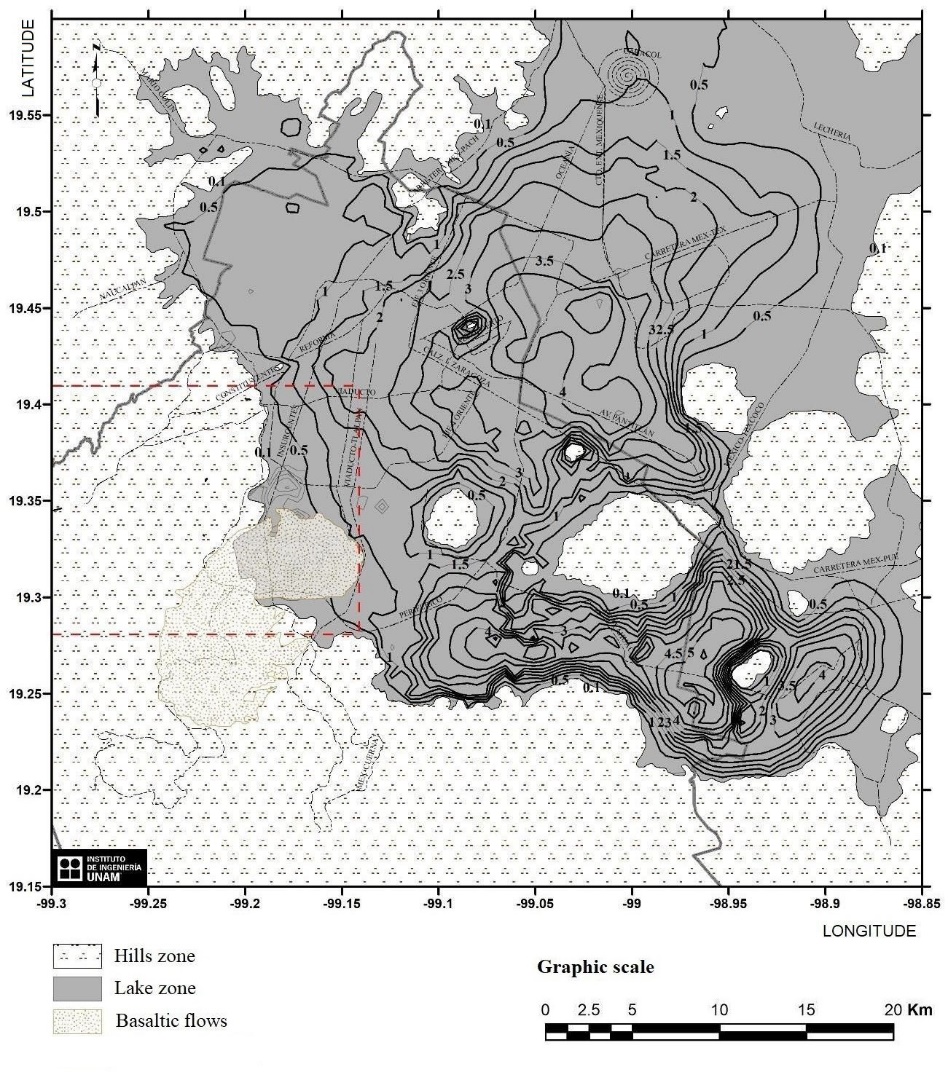 